Załącznik nr 3 – opis przedmiotu zamówieniaNazwa przedmiotu zamówienia: Dostawa i montaż elementów małej architektury na terenie Gminy StawigudaKod CPV – Wspólny Słownik Zamówień 39113600- 3 Ławki43325000-7 Wyposażenie parków i placów zabaw		45233293-9 Instalowanie mebli ulicznych39224340-3 Kosze Określenie przedmiotu zamówienia:Przedmiotem zamówienia jest wykonanie według poniższej dokumentacji, dostawa i montaż na terenie Gminy Stawiguda elementów małej architektury wraz z ich konserwacją w okresie trwania rękojmi i gwarancji:Do każdego miejsca jest dostęp z drogi utwardzonej.Przybliżona lokalizacja poszczególnych punktów montażu zaznaczono na mapie dostępnej pod linkiemhttps://www.google.com/maps/d/u/0/edit?mid=1wMUFMnuHd3kXc7-_x_Dg0d2rQ-1IkIc&usp=sharingSzczegółowy opis:ŁAWKA PARKOWA:Ławki stale związane z gruntem, o profilowanym siedzisku z elementów drewnianych mocowanych na stelażu o prostej formie. Parametry techniczne: konstrukcja stalowa, malowana proszkowo na kolor grafitowy RAL 7016 (lub odpowiednik koloru), odporny na temperaturę, światło i kredowanie; siedzisko i oparcie z listew z litego jasnego drewna impregnowanego. Drewno winno być sezonowane, wysuszone do wilgotności ok. 10%, zaimpregnowane ciśnieniowo środkiem bezbarwnym przeciwko pleśni, grzybom i owadom, zabezpieczone podwójną warstwą bezbarwnej lazury/lakierobejcy o podwyższonej odporności na promienie UV. Nie dopuszcza się użycia drewna z sękami wypadającymi. Nie dopuszcza się klejenia drewna.Listwy drewniane z konstrukcją metalową winny być połączone za pomocą wkrętów samowiercących z wzmacnianym łbem wypukłym, z gniazdem sześciokątnym i podwyższoną powłoką antykorozyjną cynkową. Wkręty winny być w kolorze konstrukcji podstawy ławki RAL 7016 (lub odpowiednik koloru),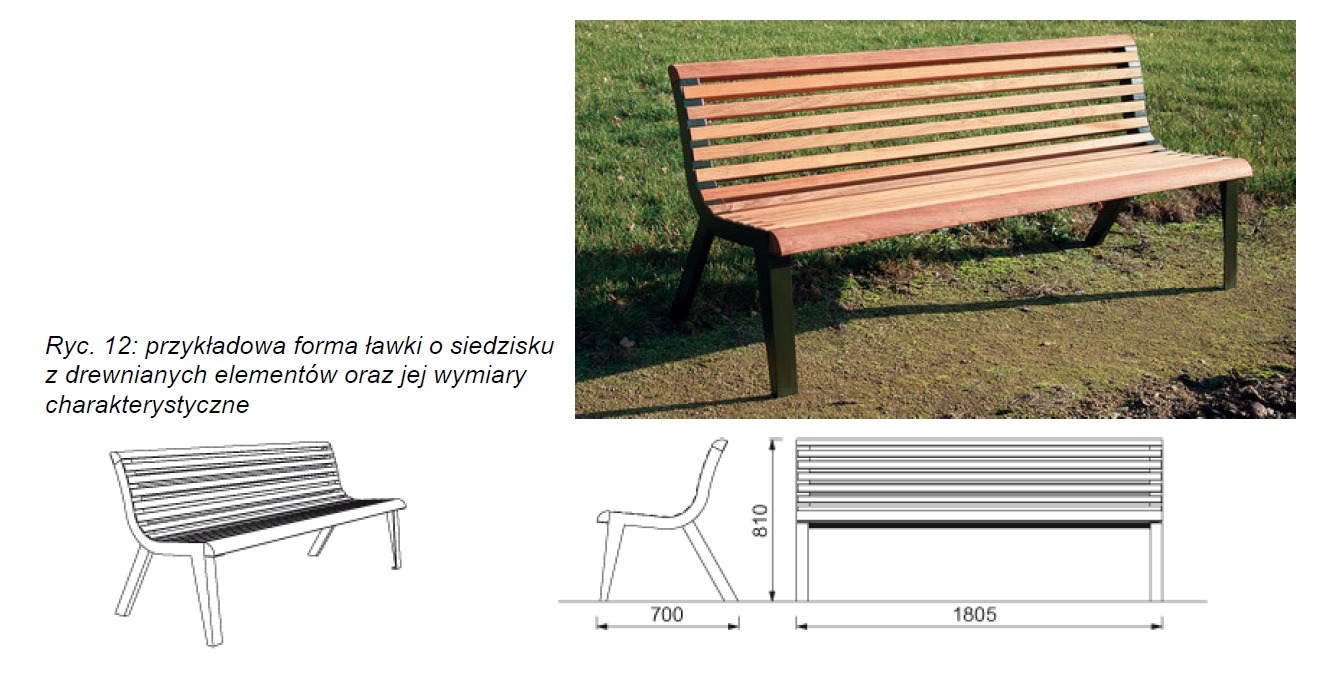 LEŻAKI:Przewidziano instalację leżaków (model dedykowany do przestrzeni publicznych) w strefie rekreacyjnej nad wodą. Siedziska wykonane z solidnej konstrukcji stalowej o powierzchni do leżenia z drewnianych szczeblin.Parametry techniczne: Wymiary: szerokość siedziska 60 cm, długość 163 cm, wysokość oparcia 92 cmParametry techniczne: materiały/kolorystyka: wszystkie elementy stalowe, cynkowane i malowane w kolorze grafitowym RAL 7015 (lub odpowiednik koloru), odporny na temperaturę, światło i kredowanie, Elementy wykończenia drewnianego z litego jasnego drewna impregnowanego. Drewno winno być sezonowane, wysuszone do wilgotności ok. 10%, zaimpregnowane ciśnieniowo środkiem bezbarwnym przeciwko pleśni, grzybom i owadom, zabezpieczone podwójną warstwą bezbarwnej lazury/lakierobejcy o podwyższonej odporności na promienie UV. Nie dopuszcza się użycia drewna z sękami wypadającymi. Nie dopuszcza się klejenia drewna.Listwy drewniane z konstrukcją metalową winny być połączone za pomocą wkrętów samowiercących z wzmacnianym łbem wypukłym, z gniazdem sześciokątnym i podwyższoną powłoką antykorozyjną cynkową. Wkręty winny być w kolorze konstrukcji podstawy ławki RAL 7016 (lub odpowiednik koloru),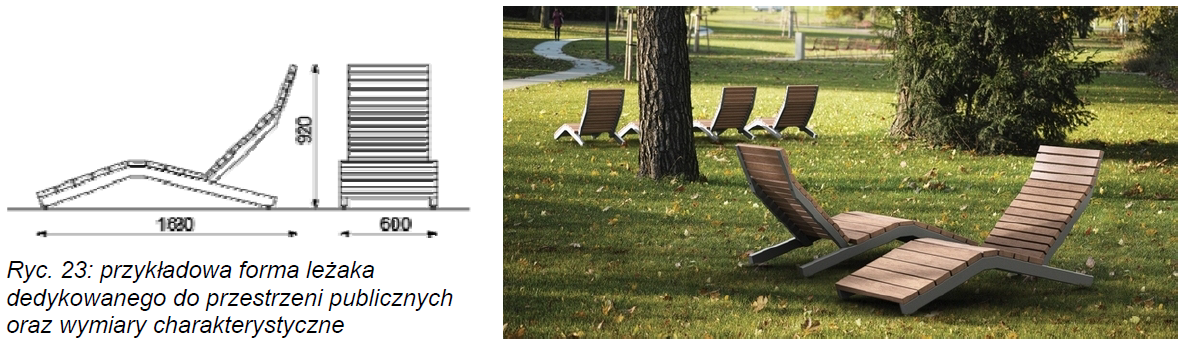 KOSZ NA ODPADKI:Kosze stale związane z gruntem w formie walca z zewnętrzną stroną wykończoną drewnianymi szczeblinami. Kosze stalowe, wewnątrz pojemnik z możliwością zamontowania plastikowego worka na odpadki, wykończone stalowym daszkiem.Parametry techniczne: pojemność 45l, wszystkie elementy cynkowane, malowane proszkowo na kolor grafitowy RAL 7016 (lub odpowiednik koloru), odporny na temperaturę, światło i kredowanie. Elementy wykończenia drewnianego z litego jasnego drewna impregnowanego. Drewno winno być sezonowane, wysuszone do wilgotności ok. 10%, zaimpregnowane ciśnieniowo środkiem bezbarwnym przeciwko pleśni, grzybom i owadom, zabezpieczone podwójną warstwą bezbarwnej lazury/lakierobejcy o podwyższonej odporności na promienie UV. Nie dopuszcza się użycia drewna z sękami wypadającymi. Nie dopuszcza się klejenia drewna.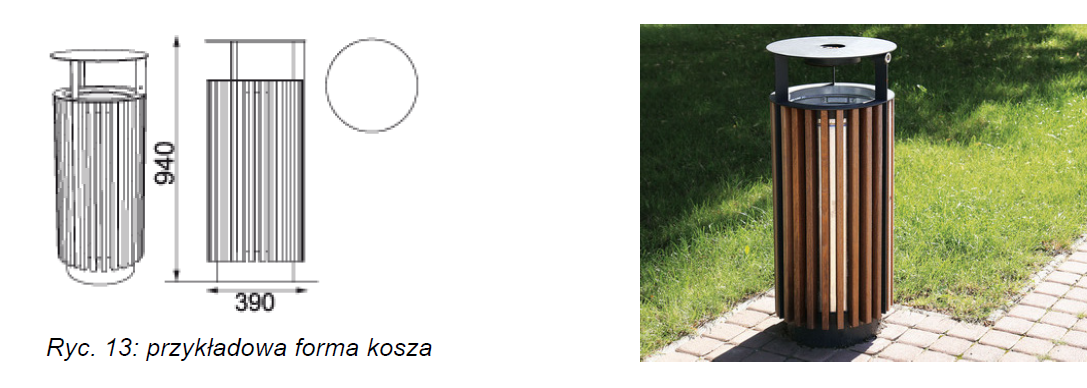 MONTAŻ ELEMAENTOW MAŁEJ ARCHITEKTURY:Mocowanie wszystkich elementów małej architektury przewidziano na trawnikach. W związku z czym ich montaż powinien zapewnić trwałość i stabilność elementów. Proponowany sposób montażu: fundament prefabrykowany lub zbrojona stopa fundamentowa z betonu. Czynności związane z montażem: wytyczenie lokalizacji w terenie, wykopanie dołów pod fundamenty, montaż prefabrykatów, ustawienie elementu, zamocowanie, przysypanie fundamentów lub prefabrykatów w taki sposób by nie były widoczne dowiezioną ziemią urodzajną (oraz nasionami traw, jeśli w miejscu montażu był trawnik), uzupełnienie nawierzchni mineralnej, uprzątnięcie terenu prac i wywóz zanieczyszczeń, nadmiaru ziemi. Dodatkowe wymagania:Wykonawca zobowiązany jest do usunięcia na swój koszt wszelkich szkód, które powstały w trakcie wykonywania prac (dot. m.in. uszkodzeń kabli, rur oraz innych instalacji podziemnych itp.). 
W przypadku uszkodzenia nawierzchni (nawierzchni utwardzonej, trawnika) podczas montażu Wykonawca zobowiązany jest na swój koszt naprawić lub odtworzyć uszkodzoną nawierzchnię stosując materiał zbieżny z istniejącym.Wykonawca zobowiązany jest przez cały czas trwania robót do utrzymania porządku na terenie objętym pracami oraz w miejscach sąsiadujących z terenem prac, które mogą ulec zanieczyszczeniu w wyniku prowadzenia robót (np. drogi dla pieszych, jezdnie).Po dokonaniu montażu ławek Wykonawca zobowiązany jest do dostarczenia Zamawiającemu w formie papierowej w dwóch egzemplarzach dokumentacji zawierającej: oznaczenie lokalizacji każdej z ławek na mapie satelitarnej, oznaczenie modelu ławki, sposób montażu datę montażu.Wykonawca zobowiązany jest do zutylizowania powstałych w toku wykonywania zamówienia odpadów zgodnie z obowiązującymi przepisami prawa.Wykonawca zobowiązany jest do oznakowania i zabezpieczenia terenu prowadzonych prac w sposób gwarantujący bezpieczeństwo osób korzystających z tego terenu.Wykonawca zobowiązany jest do zapewnienia we własnym zakresie wszelkich materiałów oraz narzędzi niezbędnych do wykonywania prac.Realizacja winna być zgodna z aktami prawnymi, które mają zastosowanie do wykonania przedmiotu umowy zgodnie z prawem obowiązującym w Rzeczpospolitej Polskiej, ze sztuką budowlaną, zasadami wiedzy technicznej, obowiązującymi normami.Wykonawca protokolarnie certyfikaty, świadectwa, oświadczenia, atesty, karty techniczne, aprobaty techniczne lub deklaracje zgodności określające parametry wszystkich stosowanych materiałów.Minimalny okres gwarancji i rękojmi wynosi 2 lata liczone od daty podpisania protokołu odbioru, przy czym bieg okresu gwarancji i rękojmi dla każdej ławki liczony jest od daty podpisania protokołu odbioru. Wydłużenie okresu gwarancji i rękojmi stanowi jedno z kryteriów wyboru oferty. Zamawiający zastrzega sobie możliwość weryfikacji przeprowadzonej konserwacji ławek w okresie trwania rękojmi i gwarancji w celu sprawdzenia jakości usług.Wykonanie przedmiotu zamówienia musi być zgodne z obowiązującymi przepisami prawa, wiedzą techniczną i normami technicznymi przywołanymi w przepisach techniczno–budowlanych.Zamawiający będzie wymagał, aby organizacja prac i usług, jakość użytych wyrobów i wykonania wszelkich robót i usług były na wysokim poziomie. W tym zakresie Zamawiający będzie kontrolował działania Wykonawcy.miejscowościławkileżakikoszeStawiguda12014Gryźliny - Zielonowo202Dorotowo - Tomaszkowo804Majdy - Kręsk606Miodówko402Wymój060SUMA32628